SEURAKISATULOKSET KESÄ 2015Viikkokisat 24.8.T7 40m: 1) Aada Arpiainen 8,1, 2) Enni Makkonen 8,2, 3) Selma Pollari 8,3, 4) Peppi Soiluaho 8,7, 5) Iina Manner 9,1, 6) Heta Linna 9,2, 7) Jenna Kinnunen 9,8, 8) Milka Brandt 10,3, 9) Sara Pohjonen 10,7, 11) Veera Manner 11,8, 12) Miila Brandt 11,9, 13) Iitu Linna 12,1.P7 40m: 1) Ville Kankainen 8,3, 2) Luka Raatikainen 9,0, 3) Karri Kuorikoski 9,3, 4) Jesse Hautanen 9,4, 5) Felix Manninen ja Paavo Vallius 9,7, 7) Otto Makkonen 11,5, 8) Veeti Kautto 11,6, 9) Joona Soiluaho 13,2, 10) Jasper Romppanen 13,3.T9 40m: 1) Kerttu Kautto 8,3, 2) Kiira Kuorikoski 8,4, 3) Iiris Kuorinki 8,8, 4) Sivi Parkkonen 9,2, 5) Jenna Hautanen 9,6.P9 40m: 1) Kasper Kuorinki 7,5, 2) Atte Metsälä 8,0, 3) Luka Pohjonen 8,9.T11 60m: 1) Nita Linna 10,0.P yli 11v 60m: 1) Heikki Vuorinen 9,3.T7 pituus: 1) Selma Pollari 2,54, 2) Aada Arpiainen 2,51, 3) Heta Linna 2,10, 4) Peppi Soiluaho 1,96, 5) Enni Makkonen 1,86, 6) Milka Brandt 1,72, 7) Aada Oja 1,71, 8) Iina Manner 1,56, 9) Sara Pohjonen 1,48, 10) Jenna Kinnunen 1,38, 11) Veera Manner 1,03, 12) Miila Brandt 0,99, 13) Iitu Linna 0,93.P7 pituus: 1) Ville Kankainen 2,68, 2) Luka Raatikainen 2,27, 3) Jesse Hautanen 2,00, 4) Karri Kuorikoski 1,95, 5) Felix Manninen 1,83, 6) Arttu Vuorinen 1,68, 7) Paavo Vallius 1,48, 8) Veeti Kautto 1,26, 9) Jasper Romppanen 1,12, 10) Veikko Vallius 1,08, 11) Joona Soiluaho 0,95.T9 pituus: 1) Kerttu Kautto 2,58, 2) Kiira Kuorikoski 2,44, 3) Sivi Parkkonen 2,06, 4) Iiris Kuorinki 1,98, 5) Jenna Hautanen 1,44.P9 pituus: 1) Kasper Kuorinki 3,04, 2) Aatos Manninen 2,79, 3) Atte Metsälä 2,66, 4) Luka Pohjonen 1,49.T11 kuula: 1) Nita Linna 4,99.P yli 11v kuula: 1) Eikka Pollari 8,24, 2) Heikki Vuorinen 8,10, 3) Jussi Vuorinen 7,56.Viikkokisat 17.8.T7 pallo: 1) Aada Arpiainen 11,80, 2) Peppi Soiluaho 10,20, 3) Enni Makkonen 9,60, 4) Jenna Kinnunen 7,55, 5) Beda Jussila 7,50, 6) Milka Brandt 7,40, 7) Iina Manner 5,60, 8) Veera Manner 5,50, 9) Sara Pohjonen 5,40, 10) Miila Brandt 4,90.P7 pallo: 1) Luka Raatikainen 20,00, 2) Ville Kankainen 13,80, 3) Iiro Kautto 12,30, 4) Jesse Hautanen 11,00, 5) Eetu Mäkinen 10,90, 6) Karri Kuorikoski 9,10, 7) Arttu Vuorinen 8,40, 8) Otto Makkonen 8,30, 9) Viljo Huhtala 7,30, 10) Joona Soiluaho 6,40, 11) Veeti Kautto 6,30, 12) Jasper Romppanen 6,00, 13) Julius Halttunen 4,30, 14) Iiro Halttunen 3,40.T9 pallo: 1) Kiira Kuorikoski 15,30, 2) Iiris Kuorinki 14,80, 3) Juulia Nyholm 14,50, 4) Iida Kaskismaa 12,90, 5) Sivi Parkkonen 9,70, 6) Eevi Kautto 7,10.P9 pallo: 1) Kasper Kuorinki 20,00, 2) Atte Metsälä 17,45, 3) Luka Pohjonen 17,40.T11 keihäs: 1) Petra Tenhunen 9,62.P11 keihäs: 1) Nemo saarinen 7,46.T yli 11v keihäs: 1) Piia Kalliomäki 14,27.P yli 11v keihäs: 1) Jere Kautto 42,53, 2) Heikki Vuorinen 17,02, 3) Jussi Vuorinen 15,72.T7 korkeus: 1) Beda Jussila 75, 2) Peppi Soiluaho 70, 3) Milka Brandt 70, 4) Enni Makkonen 70, 5) Aada Arpiainen 60, 6) Sara Pohjonen 60, 7) Iina Manner 50, 8) Jenna Kinnunen ja Miila Brandt 50.P7 korkeus: 1) Luka Raatikainen 70, 2) Eetu Mäkinen 60, 3) Ville Kankainen ja Iiro Kautto 60, 5) Karri Kuorikoski 60, 6) Jesse Hautanen 60, 7) Joona Soiluaho 50, 8) Viljo Huhtala, Veeti Kautto, Iiro Halttunen ja Julius Halttunen 50.T9 korkeus: 1) Iida Kaskismaa 85, 2) Kiira Kuorikoski 85, 3) Juulia Nyholm 80, 4) Iiris Kuorinki 70, 5) Eevi Kautto 70, 6) Jenna Hautanen 60.P9 korkeus: 1) Kasper Kuorinki 85, 2) Atte Metsälä 70, 3) Luka Pohjonen 60.T11 3-loikka: 1) Petra Tenhunen 6,40.T yli 11v 3-loikka: 1) Piia Kalliomäki 8,18.P yli 11v 3-loikka: 1) Jere Kautto 10,80, 2) Heikki Vuorinen 9,15.Viikkokisat 10.8.T7 40m aidat: 1) Aada Arpiainen 9,4, 2) Selma Pollari 9,05, 3) Enni Makkonen 10,4, 4) Beda Jussila 10,7, 5) Iina Manner ja Jenna Kinnunen 11,8, 7) Milka Brandt 12,4, 8) Peppi Soiluaho 14,0, 9) Sara Pohjonen 15,6, 10) Aada Oja 16,0, 11) Miila Brandt 19,3, 12) Veera Manner 30,0.P7 40m aidat: 1) Ville Kankainen 10,4, 2) Karri Kuorikoski 11,4, 3) Luka Raatikainen 12,0, 4) Felix Manninen ja Jesse Hautanen 13,0, 6) Otto Makkonen 16,1, 7) Veeti Kautto 18,5, 8) Jasper Romppanen 21,0, 9) Joona Soiluaho 22,1.T9 40m aidat: 1) Iida Kaskismaa 9,5, 2) Juulia Nyholm 9,9, 3) Kiira Kuorikoski 10,1, 4) Iiris Kuorinki 10,3, 5) Eevi Kautto 10,5, 6) Sivi Parkkonen 11,0.P9 40m aidat: 1) Kasper Kuorinki 8,1, 2) Aatos Manninen 8,6, 3) Luka Pohjonen 10,1.P11 60m aidat: 1) Elias Jussila 15,7, 2) Nemo Saarinen 20,5.P yli 11v 60m aidat: 1) Jere Kautto 10,6, 2) Heikki Vuorinen 11,0.T7 pituus: 1) Selma Pollari 2,61, 2) Aada Arpiainen 2,52, 3) Beda Jussila 2,09, 4) Milka Brandt 2,00, 5) Iina Manner 1,92, 6) Peppi Soiluaho 1,77, 7) Aada Oja 1,66, 8) Jenna Kinnunen 1,63, 9) Enni Makkonen 1,45, 10) Sara Pohjonen 1,35, 11) Veera Manner 1,24, 12) Miila Brandt 1,04.P7 pituus: 1) Ville Kankainen 2,58, 2) Luka Raatikainen 2,28, 3) Karri Kuorikoski 2,03, 4) Felix Manninen 2,00, 5) Jesse Hautanen 1,68, 6) Paavo Vallius 1,50, 7) Arttu Vuorinen 1,42, 8) Veikko Vallius 1,25, 9) Jasper Romppanen 1,22, 10) Joona Soiluaho 1,05, 11) Veeti Kautto 1,02, 12) Julius Halttunen 0,97, 13) Iiro Halttunen 0,91.T9 pituus: 1) Iida Kaskismaa 2,98, 2) Juulia Nyholm 2,55, 3) Kiira Kuorikoski 2,34, 4) Iiris Kuorinki 2,10, 5) Sivi Parkkonen 2,06, 6) Eevi Kautto 2,00.P9 pituus: 1) Kasper Kuorinki 3,39, 2) Aatos Manninen 3,00, 3) Luka Pohjonen 2,32.P11 korkeus: 1) Elias Jussila 100, 2) Nemo Saarinen 70.P yli 11v korkeus: 1) Jere Kautto 145, 2) Heikki Vuorinen 140.Viikkokisat 3.8.T7 40m: 1) Enni Makkonen 8,1, 2) Aada Arpiainen 8,3, 3) Ilona Wegelius 8,8, 4) Heta Linna 9,6, 5) Sara Pohjonen 10,9, 6) Aada Oja 11,4, 7) Jenna Kinnunen 12,8, 8) Iitu Linna 12,9.P7 40m: 1) Ville Kankainen 8,5, 2) Jake Ilomäki 8,9, 3) Paavo Vallius 9,1, 4) Jesse Hautanen 9,5, 5) Eetu Mäkinen 10,5, 6) Veeti Kautto 11,1, 7) Otto Makkonen 11,4, 8) Viljo Huhtala 12,2, 9) Joona Soiluaho 14,1, 10) Veiko Vallius 26,4.T9 40m: 1) Juulia Nyholm 8,8, 2) Sivi Parkkonen 9,2.P9 40m: 1) Aapo Kuronen 7,6, 2) Aaro Wegelius 8,2, 3) Luka Pohjonen 8,8.T11 60m: 1) Aino Kuronen 10,3, 2) Nita Linna 10,5.P11 60m: Lenni Pellinen 11,0, 2) Leevi Pellinen 11,5, 3) Nemo Saarinen 12,5.T yli 11v 60m: 1) Piia Kalliomäki 9,2.P yli 11v 60m: 1) Jere Kautto 8,2, 2) Heikki Vuorinen 9,1, 3) Jussi Vuorinen 9,8, 4) Vertti Niskanen 9,9.T7 pallo: 1) Aada Arpiainen 12,45, 2) Ilona Wegelius 11,55, 3) Enni Makkonen 9,10, 4) Heta Linna 7,68, 5) Jenna Kinnunen 7,05, 6) Aada Oja 6,45, 7) Sara Pohjonen 5,50, 8) Iitu Linna 3,95.P7 pallo: 1) Ville Kankainen 15,30, 2) Jake Ilomäki 12,75, 3) Jesse Hautanen 10,80, 4) Eetu Mäkinen 9,63, 5) Paavo Vallius 8,53, 6) Veeti Kautto 7,58, 7) Otto Makkonen 7,23, 8) Viljo Huhtala 6,44, 9) Joona Soiluaho 5,80.T9 junnukeihäs: 1) Juulia Nyholm 7,90, 2) Sivi Parkkonen 5,60.P7 junnukeihäs: 1) Aaro Wegelius 10,20, 2) Luka Pohjonen 8,02, 3) Aapo Kuronen 6,37.T11 pituus: 1) Nita Linna 3,26.P11 pituus: 1) Lenni Pellinen 2,79, 2) Leevi Pellinen 2,75, 3) Nemo Saarinen 2,40.T yli 11v pituus: 1) Piia Kalliomäki 3,92.P yli 11v pituus: 1) Jere Kautto 4,92, 2) Heikki Vuorinen 4,24, 3) Jussi Vuorinen 3,90.Viikkokisat 1.6.T7 400m: 1) Beda Jussila 1,55, 2) Milka Brandt 2,00, 3) Enni Makkonen 2,12, 4) Peppi Soiluaho 2,13, 5) Jenna Kinnunen 2,15, 6) Iina Manner 2,16, 7) Helka Paananen 2,16, 8) Sara Pohjonen 2,30, 9) Aada Oja 2,47, 10) Tiiti Hytönen 2,56.P7 400m: 1) Daniel Leudet 1,43, 2) Ville Kankainen 1,48, 3) Jere Kumpulainen 1,56, 4) Lukas Hytönen 1,58, 5) Karri Kuorikoski 1,59, 6) Luka Raatikainen 2,09, 7) Jesse Hautanen 2,10, 8) Felix Manninen 2,20, 9) Paavo Vallius 2,25, 10) Eetu Mäkinen 2,25, 11) Veeti Kautto 2,38, 12) Joona Soiluaho 3,01, 13) Veikko Vallius 3,32.T9 400m: 1) Alina Mustonen 1,35, 2) Juulia Nyholm 1,48.P9 400m: 1) Juuso Tapanila 1,38, 2) Aatos Manninen 1,56, 3) Luka Pohjonen 2,12.P11 kuula: 1) Nemo Saarinen 3,61.T yli 11v kuula: 1) Piia Kalliomäki 5,75.T7 pallo: 1) Helka Paananen 9,27, 2) Enni Makkonen 8,90, 3) Milka Brandt 8,05, 4) Beda Jussila 7,55, 5) Peppi Soiluaho 7,40, 6) Sara Pohjonen 6,47, 7) Iina Manner 5,60, 8) Jenna Kinnunen 4,80, 9) Aada Oja 4,75, 10) Tiitu Hytönen 4,10, 11) Veera Manner 3,00.P7 pallo: 1) Luka Raatikainen 19,66, 2) Felix Manninen 15,09, 3) Daniel Leudet 15,00, 4) Ville Kankainen 14,34, 5) Jere Kumpulainen 10,95, 6) Jesse Hautanen 10,94, 7) Paavo Vallius 10,75, 8) Karri Kuorikoski 9,34, 9) Eetu Mäkinen 8,70, 10) Veikko Vallius 5,10, 11) Veeti Kautto 4,60, 12) Otto Makkonen 3,99, 13) Joona Soiluaho 3,36.T9 pallo: 1) Juulia Nyholm 11,63, 2) Alina Mustonen 11,48.P9 pallo: 1) Aatos Manninen 17,30, 2) Luka Pohjonen 14,13.P11 korkeus: 1) Elias Jussila 95, 2) Nemo saarinen 90.T yli 11v korkeus: 1) Piia Kalliomäki 110.Viikkokisat 25.5.T7 60m: 1) Selma Pollari 12,3, 2) Aada Arpiainen ja Enni Makkonen 12,6, 4) Jenna Kinnunen 13,8, 5) Heta Linna 14,0, 6) Peppi Soiluaho 14,3, 7) Sara Pohjonen 16,7, 8) Iitu Linna 19,6.P7 60m: 1) Mikko Haarala 12,2, 2) Ville Kankainen 12,5, 3) Luka Raatikainen 13,6, 4) Jesse Hautanen 13,8, 5) Karri Kuorikoski 14,6, 6) Felix Manninen ja Paavo Vallius 14,8, 8) Otto Makkonen 16,6, 9) Eetu Mäkinen 16,7, 10) Veeti Kautto 18,5, 11) Veikko Vallius 19,3, 12) Jasper Romppanen 19,6, 13) Viljo Huhtala 19,9, 14) Joona Soiluaho 21,3.T9 60m: 1) Juulia Nyholm 12,6, 2) Jenna Hautanen 14,3.P9 60m: 1) Alex Kärkkäinen 11,0, 2) Aatos Manninen 11,2, 3) Elias Kärkkäinen 11,8, 4) Luka Pohjonen 13,0.T11 100m: 1) Nita Linna 17,0, 2) Petra Tenhunen 18,3, 3) Emma Haarala 21,4.P11 100m: 1) Nemo Saarinen 20,7.T yli 11v 100m: 1) Pinja Tenhunen 14,8, 2) Piia Kalliomäki 16,1.P yli 11v 100m: 1) Heikki Vuorinen 15,4.T7 korkeus: 1) Peppi Soiluaho 75, 2) Sara Pohjonen 70, 3) Jenna Kinnunen 60, 4) Enni Makkonen 60, 5) Aada Arpiainen 60.P7 korkeus: 1) Ville Kankainen 80, 2) Felix Manninen 75, 3) Mikko Haarala 75, 4) Luka Raatikainen 75, 5) Paavo Vallius ja Karri Kuorikoski 60, 7) Jesse Hautanen 60, 8) Eetu Mäkinen 60, 9) Veeti Kautto ja Veikko Vallius 50 11) Viljo Huhtala, Otto Makkonen, Jasper Romppanen ja Joona Soiluaho 50.T9 korkeus: 1) Juulia Nyholm 85, 2) Jenna Hautanen 75.P9 korkeus: 1) Elias Kärkkäinen 80, 2) Luka Pohjonen 75, 3) Alex Kärkkäinen 70, 4) Aatos Manninen 50.T11 3-loikka: 1) Nita Linna 7,46, 2) Petra Tenhunen 5,64, 3) Emma Haarala 4,93.P11 3-loikka: 1) Nemo Saarinen 3,88.T yli 11v 3-loikka: 1) Pinja Tenhunen 9,00, 2) Piia Kalliomäki 8,18.P yli 11v 3-loikka: 1) Heikki Vuorinen 9,69, 2) Jussi Vuorinen 8,42.Viikkokisat 18.5.T7 40m: 1) Selma Pollari 8,5, 2) Aada Arpiainen 8,6, 3) Enni Makkonen ja Iina Manner 8,7, 5) Peppi Soiluaho 9,7, 6) Sara Pohjonen 10,9, 7) Veera Manner 12,8.P7 40m: 1) Ville Kankainen 8,8, 2) Luka Raatikainen 9,8, 3) Jesse Hautanen 10,1, 4) Veeti Kautto 10,4, 5) Karri Kuorikoski 10,7, 6) Otto Makkonen 11,9, 7) Eetu Mäkinen 12,5, 8) Jasper Romppanen 13,8, 9) Joona Soiluaho 14,0.T9 40m: 1) Juulia Nyholm 8,6, 2) Jenna Hautanen 9,2.P9 40m: 1) Aatos Manninen 8,0.T11 60m: 1) Petra Tenhunen 11,2, 2) Anja Savolainen 13,5.P11 60m: 1) Nemo Saarinen 11,6.T yli 11v 60m: 1) Pinja Tenhunen 9,0, 2) Piia Kalliomäki 9,7, 3) Aino Savolainen 10,0.T7 pituus: 1) Selma Pollari 2,26, 2) Peppi Soiluaho 1,93, 3) Aada Arpiainen 1,90, 4) Enni Makkonen 1,79, 5) Iina Manner 1,66, 6) Sara Pohjonen 1,37, 7) Veera Manner 1,13.P7 pituus: 1) Ville Kankainen 2,37, 2) Luka Raatikainen 1,90, 3) Karri Kuorikoski 1,65, 4) Jesse Hautanen 1,52, 5) Eetu Mäkinen 1,41, 6) Joona Soiluaho 1,29, 7) Otto Makkonen 1,08, 8) Veeti Kautto 1,08, 9) Jasper Romppanen 0,78.T9 pituus: 1) Juulia Nyholm 2,29, 2) Jenna Hautanen 1,58.P9 pituus: 1) Aatos Manninen 2,51.T11 pituus: 1) Petra Tenhunen 2,66, 2) Anja Savolainen 1,89.P11 pituus: 1) Nemo Saarinen 2,35.T yli 11v pituus: 1) Pinja Tenhunen 3,85, 2) Piia Kalliomäki 368, 3) Aino Savolainen 3,30.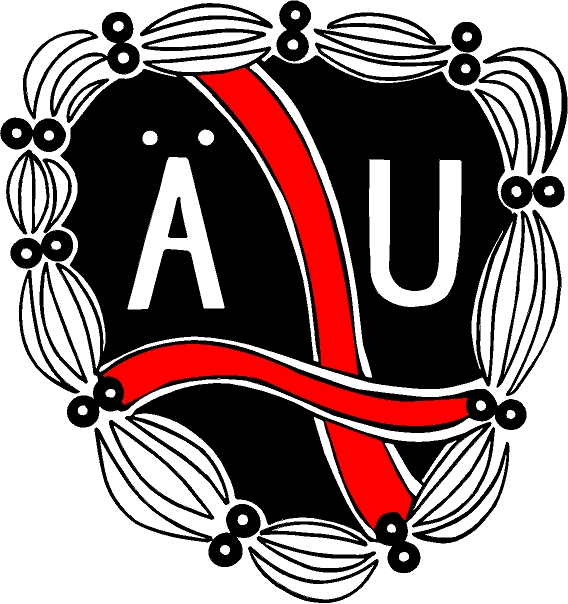 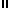 